Комитет по стандартам ВОИС (КСВ)Шестая сессияЖенева, 15–19 октября 2018 г.ПРОЕКТ ПОВЕСТКИ ДНЯДокумент подготовлен СекретариатомОткрытие шестой сессииВыборы Председателя и двух заместителей ПредседателяПринятие повестки дня 
		См. настоящий документ.Отчет об обследовании использования стандартов ВОИС 
	См. документ CWS/6/2.ИКТ-стратегии и стандарты ВОИСРекомендации Совещания по ИКТ-стратегиям и использованию искусственного интеллекта 
	См. документ CWS/6/3.Разработка задачи в отношении подготовки рекомендаций по технологии блокчейна 
	См. документ CWS/6/4.Пересмотр стандарта ВОИС ST.3
	См. документ CWS/6/5.Новый стандарт ВОИС в отношении веб-ИПП 
	См. документ CWS/6/6.Целевая группа по XML для ПС	Отчет о ходе выполнения задачи № 41 Целевой группой по XML для ПС 
	См. документ CWS/6/7.Отчет о ходе выполнения задачи № 53, касающейся XML-схемы для географических указаний 
	См. документ CWS/6/8.Отчет о разработке XML-схемы для данных о правовом статусе патентов 
	См. документ CWS/6/9.Отчет о ходе изучения элементов данных охраняемых авторским правом 	произведений-сирот и применяемых к ним соглашений об именах 
		См. документ CWS/6/10.Целевая группа по правовому статусу Отчет о ходе выполнения задачи № 47 Целевой группой по правовому статусу 
	См. документ CWS/6/11.Пересмотр стандарта ВОИС ST.27
	См. документ CWS/6/12.План выполнения ведомствами интеллектуальной собственности стандарта ВОИС ST.27 
	См. документ CWS/6/13.Предложение о выработке нового стандарта ВОИС в отношении обмена ведомствами промышленной собственности данными о правовом статусе промышленных образцов 
	См. документ CWS/6/14.Стандарт ВОИС ST.26 Отчет о ходе выполнения задачи № 44 Целевой группой по перечням последовательностей 
	См. документ CWS/6/15.Пересмотр стандарта ВОИС ST.26
	См. документ CWS/6/16.План выполнения ведомствами интеллектуальной собственности стандарта ВОИС ST.26 Программное средство для стандарта ВОИС ST.26 
	См. документ CWS/6/17.Стандарт ВОИС ST.37Отчет о ходе выполнения задачи № 51 Целевой группой по ведомственному досье 
	См. документ CWS/6/18.Пересмотр стандарта ВОИС ST.37
	См. документ CWS/6/19.Пересмотр стандарта ВОИС ST.60
	См. документ CWS/6/20.Формат даты, рекомендуемый стандартами ВОИС 
		См. документ CWS/6/21.Предложение о разработке стандарта ВОИС в отношении трехмерных моделей и изображений, приводимых в документах по интеллектуальной собственности
		См. документ CWS/6/22.Предложение о разработке задачи в отношении обновления существующих стандартов ВОИС, касающихся публикации информации о правах ИС и событиях, влияющих на правовой статус 
		См. документ CWS/6/23.Отчет о ходе выполнения задачи № 50 Целевой группой по части 7 
		См. документ CWS/6/24.Отчет о ходе выполнения задачи № 52 Целевой группой по открытому доступу к патентной информации (ОДПИ)
		См. документ CWS/6/25.Целевая группа по стандартизации именОтчет о ходе выполнения задачи № 55 Целевой группой по стандартизации имен 
	См. документ CWS/6/26.Вопросник по использованию ведомствами ПС условных обозначений заявителей 
	См. документ CWS/6/27.Целевая группа по визуальному представлению образцов Отчет о ходе выполнения задачи № 57 Целевой группой по визуальному представлению образцов 
	См. документ CWS/6/28.Вопросник по электронному визуальному представлению промышленных образцов 
	См. документ CWS/6/29.Информация о переходе опубликованных международных заявок РСТ на 	национальную (региональную) фазу 
		См. документ CWS/6/30.Отчет о годовых технических отчетах (ГТО)Отчет Международного бюро об оказании технической консультационной и 	практической помощи в целях укрепления потенциала ведомств промышленной 	собственности в связи с мандатом КСВ
		См. документ CWS/6/31. Рассмотрение программы работы и перечня заданий КСВ
		См. документ CWS/6/32.Резюме ПредседателяЗакрытие сессии[Конец документа] 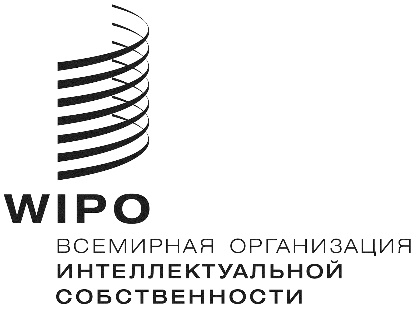 Rcws/6/1 PROV.2    cws/6/1 PROV.2    cws/6/1 PROV.2    оригинал:  английский оригинал:  английский оригинал:  английский дата:  6 сентября 2018 г. дата:  6 сентября 2018 г. дата:  6 сентября 2018 г. 